ТАБЛИЦІ ЗИМОВОГО ТУРНІРУ З ФУТБОЛУ «ПЕРША СТОЛИЦЯ» ПІД ПАТРОНАТОМ ХАРКІВСЬКОГО МІСЬКОГО ГОЛОВИ2021ФІНАЛЬНИЙ ЕТАП5-6 МІСЦЯ  ТРОСТЯНЕЦЬ - ФК АВАНГАРД  1:5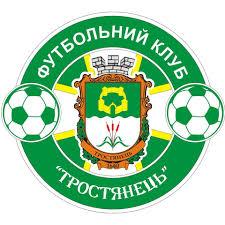 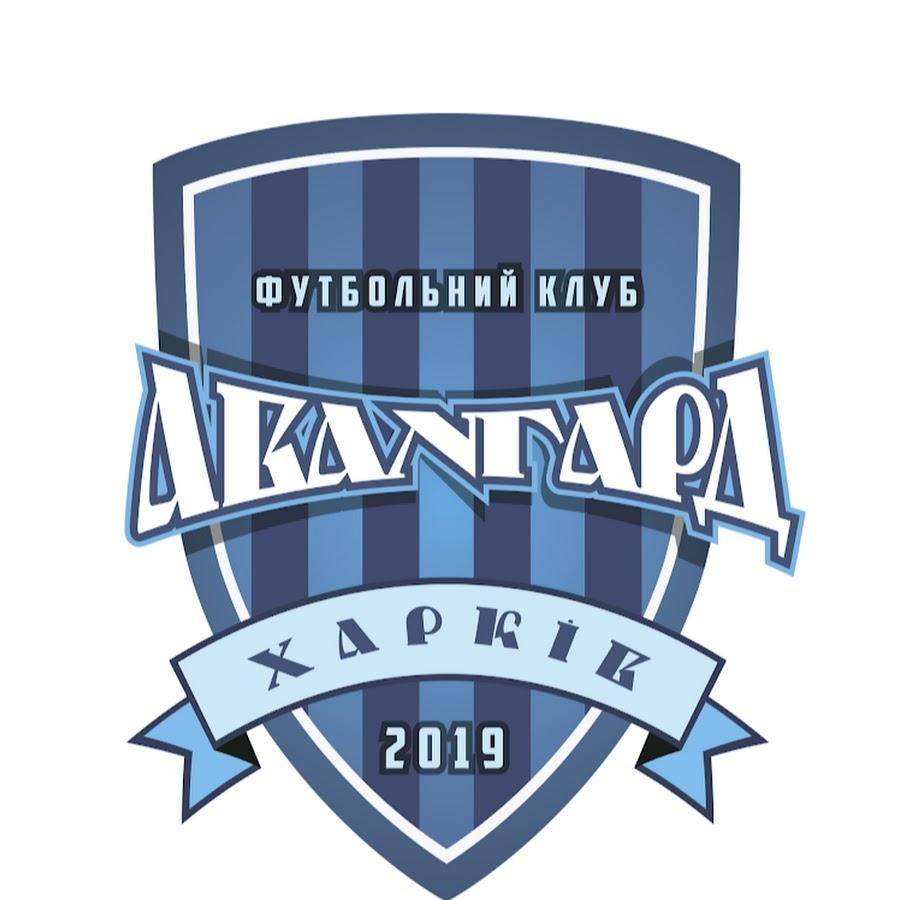 3-4 МІСЦЯ     ФК  НАФТОВИК -      ФК СУМИ 2:3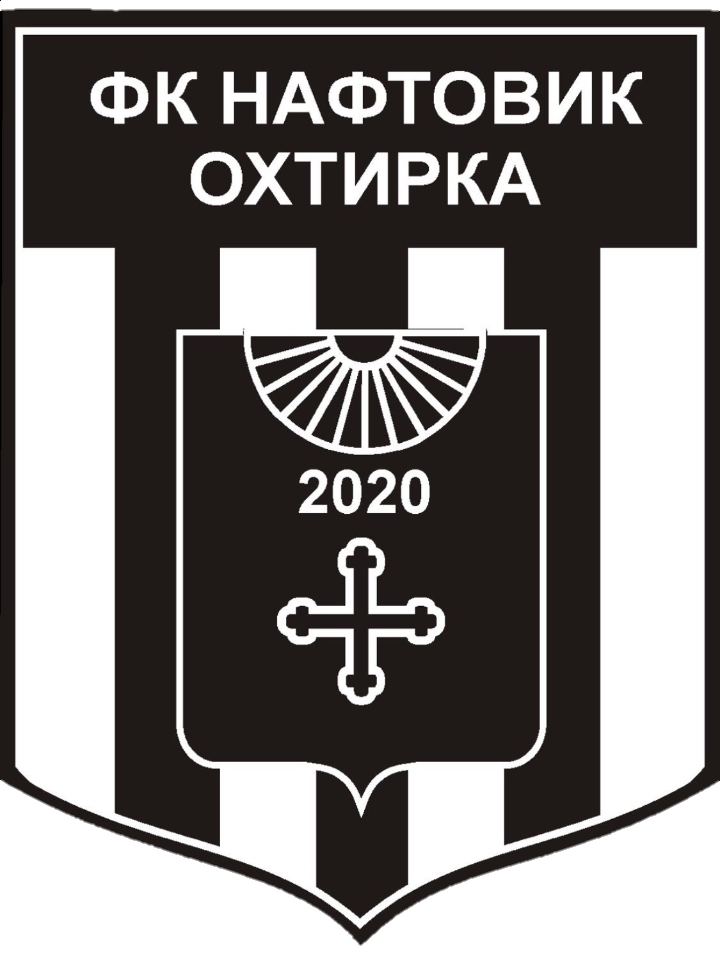 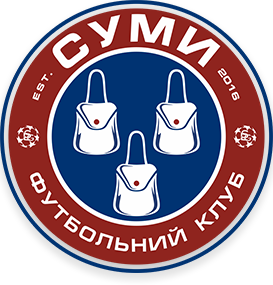 ФІНАЛВОВЧАНСЬК - СК ПОЛТАВА   2:1     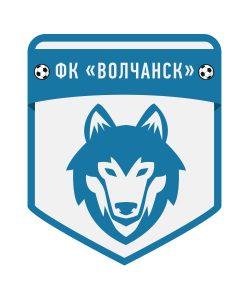 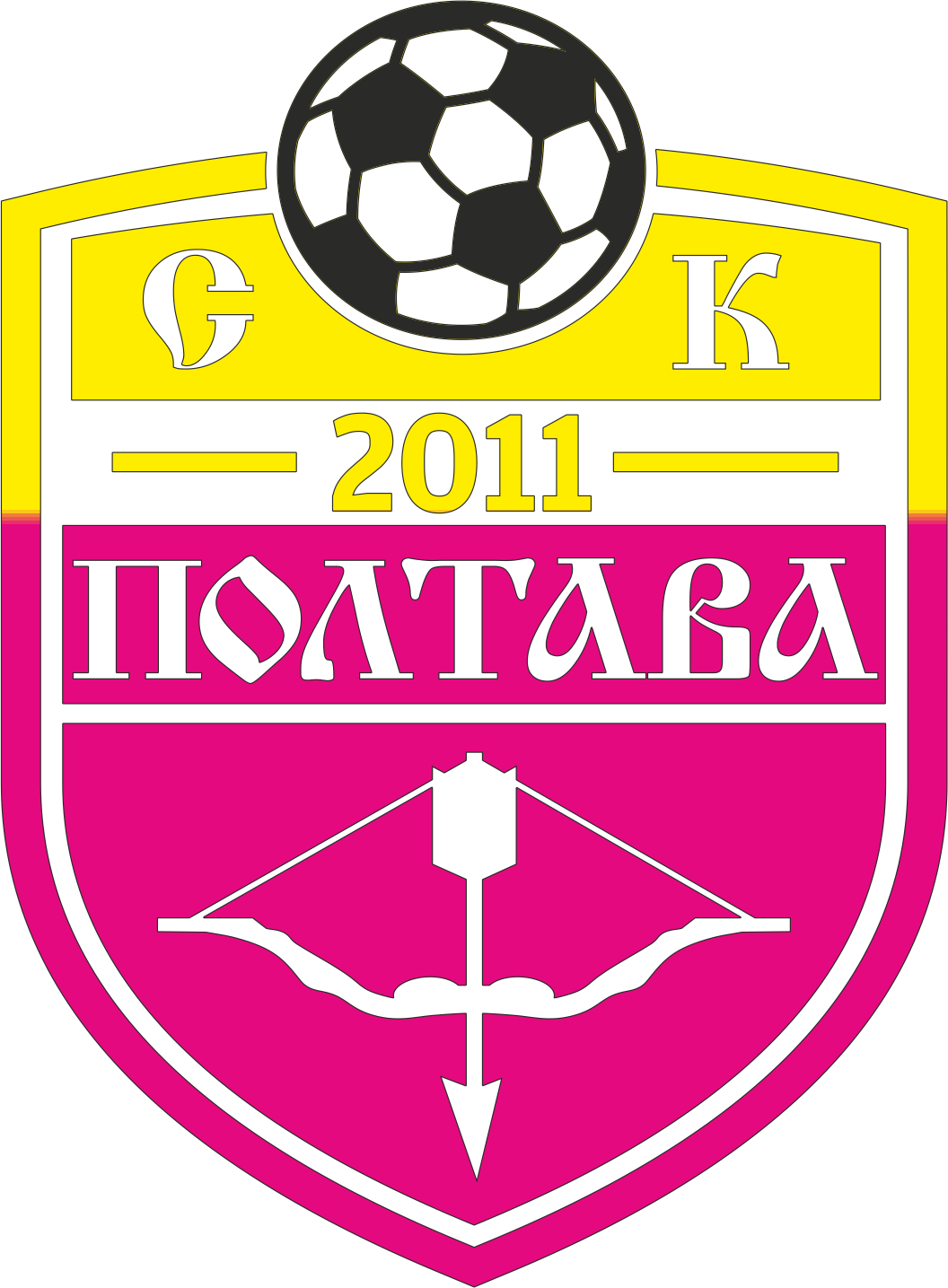 М            ГРУПА А1234ІВНПМ’ЯЧІРМО1ФК ВОВЧАНСЬК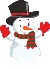 1:14:03:032108:1772     ФК  НАФТОВИК ОХТИРКА              1:10:03:231204:3153ФК ТРОСТЯНЕЦЬ  0:40:02:031112:4-244ФК  СКІФ ШУЛЬГІНКА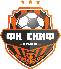 0:32:30:230032:8-60 М               ГРУПА «В»1234ІВНПМ’ЯЧІРМО1  СК ПОЛТАВА        4:22:01:033007:2592   ФК СУМИ2:42:23:031117:6143ФК АВАНГАРД  ХАРКІВ0:22:24:131116:5144СТАНДАРТ  НОВІ САНЖАРИ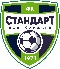 0:10:31:430031:8-70